GÜL TEKİN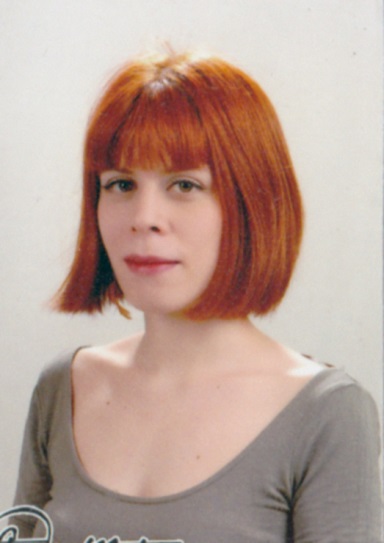 TRANSLATOR'S CVtekin.gul@gmail.com | +90 531 818 92 90 | Bozkurt Mah. Bilezikci Sk. Ferah Apt. 73/1 Kurtulus Sisli - Istanbul 34375 TURKEYLANGUAGES (Native language: Turkish)English-Turkish TranslatorEnglish-Turkish ProofreaderSPECIALIZATIONSMARKETING/FINANCIALAdvertisement Materials, Websites, Website Localization, Financial TranslationsACADEMIC ARTICLESScientific Articles, Research ProposalsIT/COMPUTERGame Localization, Website Localization Software and Hardware User Materials - User Manuals, User Interface Translations/LocalizationLEGAL/SEMI-LEGAL LETTERS/BUSINESS LETTERSOmbudsman Letters, Customer LettersPROOFREADING/EDITINGStylistic and Grammatical Improvement of all types of text, cross-checking of the translation against the original.SKILLSExperience with quality control procedures in a translation agency environment.Good knowledge of terminologyAdvanced IT skillsEXPERIENCE2013 - Present | Qordoba | Dubai, UAEEnglish-Turkish Freelance Translator and Turkish Proofreader/EditorFinancial Translations, Marketing Translations2012 - Present | Readypens | Los Angeles, USAEnglish-Turkish Freelance Translator and Turkish Proofreader/EditorMarketing Translations2012 - Present | Anecsys Translation | Melbourne, AustraliaEnglish-Turkish Freelance Translator and Turkish Proofreader/Editor2011 - Present | TTC Language Services Ltd. | Chelmsford, UKEnglish-Turkish Freelance Translator and Turkish Proofreader/EditorTranslation/Proofreading experience in a wide range of fields.Main titles: Computer Games (online games, mobile games, mmorpg, casino, etc.) – Babel MediaUser manuals of technology products - SamsungTraining materials - XeroxFinancial Ombudsman lettersLegal documents – contractsMarketing Translations – Mango, Xerox, Lilly2009 - Present | Karakalem Advertisement Services | Istanbul, TurkeyEnglish-Turkish Freelance Translator/Proofreader/Editor and CopywriterAdvertisement translations in a wide range of fieldsFinancial translations2005-2009 | Strawberrynet.comEnglish-Turkish, Turkish-English Freelance TranslatorTranslations of beauty and health products.Turkish-English, English-Turkish translations of customer correspondences2008 | Atlantik Sound and Light | Istanbul, TurkeyEnglish-Turkish translations of sound and light systems user manuals.2007 | Agos Newspaper | Istanbul, TurkeyEnglish-Turkish translations of news and articles which were published in international press.Turkish-English translations of articles which were written by Turkish journalists.2005 - PresentIn addition to the work experiences listed above, I also work with different clients of my own.PROFESSIONAL EXPECTATIONSAs a translator, my primary focus is on the quality and accuracy of my work. I pride myself on providing carefully crafted, stylish writing that does not read like a translation. I give all my translations a thorough review before returning them. I carefully research all terminology in specialist dictionaries and online. I believe that one of the most important things which would make me different is my interest in research. Because of this interest, I continue to develop myself and enjoy this.EDUCATION2013-present | Istanbul Bilgi UniversityGraduate School of Social SciencesM.A.  in Cultural Studies2005-2011 | Istanbul Bilgi UniversityFaculty of Science and LiteratureB.A. in SociologyFilm and Television (minor)2010 Spring Semester | European University Viadrina Frankfurt/GERMANYFaculty of Social and Cultural Sciences2003-2005 | Nisantasi Anatolian High School1995-2002 | Ted Ankara CollegeIT SKILLSTradosWordfastWindows XPMS OfficeAdobe Acrobat, FrameMaker, PhotoshopAdobe Premiere, Adobe Illustrator, Adobe After EffectsREFERENCESNurcan YorulmazSenior Project Manager – TTC Language Services+44 (0)1245 216937nurcan@ttc-online.co.ukÇağrı KaradağKarakalem Advertisement Services – Customer Relationships Specialist+90 505 214 95 93cagri.karadag@kara-kalem.netGülçin LatifaoğluStrawberrynet+90 532 541 49 29gulcin@europey.com